Curriculum Overview for Cherry & Chestnut B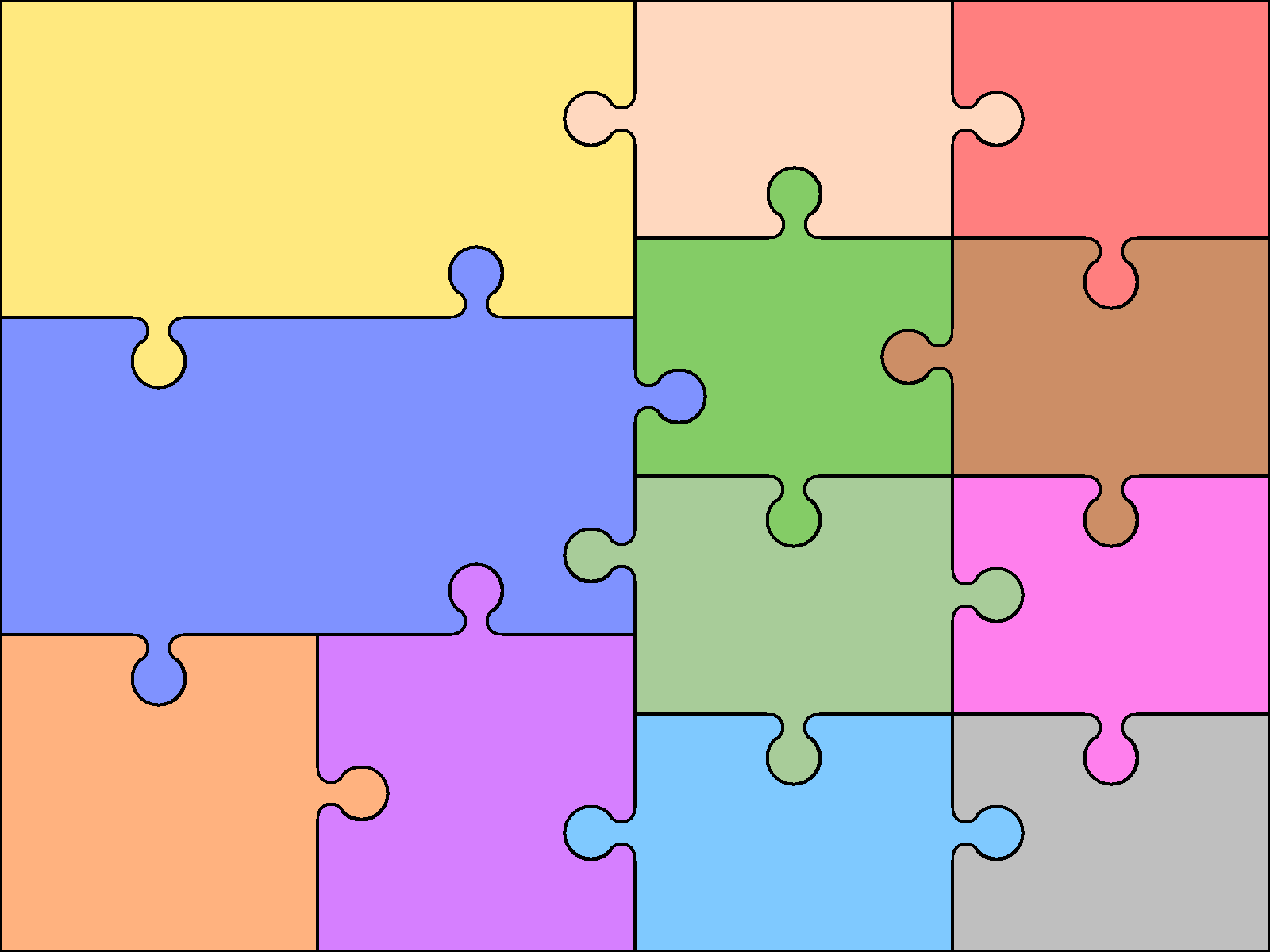 Reading Read a broad range of genres Recommend books to others Make comparisons within/across books Support inferences with evidence Summarising key points from texts Identify how language, structure, etc. contribute to meaning Discuss use of language, inc. figurative Discuss & explain reading, providing reasoned justifications for views EnglishWriting Use knowledge of morphology & etymology in spelling Develop legible personal handwriting style Plan writing to suit audience & purpose; use models of writing Develop character & setting in narrative Select grammar & vocabulary for effect Use a wide range of cohesive devices Ensure grammatical consistency EnglishWriting Use knowledge of morphology & etymology in spelling Develop legible personal handwriting style Plan writing to suit audience & purpose; use models of writing Develop character & setting in narrative Select grammar & vocabulary for effect Use a wide range of cohesive devices Ensure grammatical consistency Grammar Use appropriate register/ style Use the passive voice for purpose Use features to convey & clarify meaning Use full punctuation Use language of subject/object Speaking & Listening Use questions to build knowledge Articulate arguments & opinions Use spoken language to speculate,                           hypothesise & explore                            Use appropriate                                        register & language Art William MorrisA Sense of WatercolourComputingStaying Connected            Coding             Multi-media presentations             Moving ImagesReading Read a broad range of genres Recommend books to others Make comparisons within/across books Support inferences with evidence Summarising key points from texts Identify how language, structure, etc. contribute to meaning Discuss use of language, inc. figurative Discuss & explain reading, providing reasoned justifications for views EnglishWriting Use knowledge of morphology & etymology in spelling Develop legible personal handwriting style Plan writing to suit audience & purpose; use models of writing Develop character & setting in narrative Select grammar & vocabulary for effect Use a wide range of cohesive devices Ensure grammatical consistency EnglishWriting Use knowledge of morphology & etymology in spelling Develop legible personal handwriting style Plan writing to suit audience & purpose; use models of writing Develop character & setting in narrative Select grammar & vocabulary for effect Use a wide range of cohesive devices Ensure grammatical consistency Grammar Use appropriate register/ style Use the passive voice for purpose Use features to convey & clarify meaning Use full punctuation Use language of subject/object Speaking & Listening Use questions to build knowledge Articulate arguments & opinions Use spoken language to speculate,                           hypothesise & explore                            Use appropriate                                        register & language Design & TechnologyMince PiesBridges             Easter Pigs!GeographyNorth & South AmericaRivers & the Water CycleLocal River WalkNumber/Calculation Secure place value & rounding to 10,000,000, including negatives All written methods, including long division Use order of operations (not indices) Identify factors, multiples & primes Solve multi-step number problems Algebra Introduce simple use of unknowns MathematicsGeometry & Measures Confidently use a range of measures & conversions Calculate area of triangles / parallelograms Use area & volume formulas Classify shapes by properties Know and use angle rules Translate & reflect shapes, using all four quadrants Data Use pie charts Calculate mean averages MathematicsGeometry & Measures Confidently use a range of measures & conversions Calculate area of triangles / parallelograms Use area & volume formulas Classify shapes by properties Know and use angle rules Translate & reflect shapes, using all four quadrants Data Use pie charts Calculate mean averages Fractions, decimals & percentages Compare & simplify fractions Use equivalents to add fractions Multiply simple fractions Divide fractions by whole numbers Solve problems using decimals & percentages Use written division up to 2dp Introduce ratio & proportion Design & TechnologyMince PiesBridges             Easter Pigs!GeographyNorth & South AmericaRivers & the Water CycleLocal River WalkNumber/Calculation Secure place value & rounding to 10,000,000, including negatives All written methods, including long division Use order of operations (not indices) Identify factors, multiples & primes Solve multi-step number problems Algebra Introduce simple use of unknowns MathematicsGeometry & Measures Confidently use a range of measures & conversions Calculate area of triangles / parallelograms Use area & volume formulas Classify shapes by properties Know and use angle rules Translate & reflect shapes, using all four quadrants Data Use pie charts Calculate mean averages MathematicsGeometry & Measures Confidently use a range of measures & conversions Calculate area of triangles / parallelograms Use area & volume formulas Classify shapes by properties Know and use angle rules Translate & reflect shapes, using all four quadrants Data Use pie charts Calculate mean averages Fractions, decimals & percentages Compare & simplify fractions Use equivalents to add fractions Multiply simple fractions Divide fractions by whole numbers Solve problems using decimals & percentages Use written division up to 2dp Introduce ratio & proportion           Modern	             LanguagesThe Solar SystemRiversHobbiesAt the RestaurantAt the CinemaAt the Theme Park      MusicFresh Prince of Bel Air – Charanga           Benjamin Britten – Charanga       Musical TheoryMake you feel my Love - CharangaScienceLiving things in their habitatsClassificationEvolution & InheritanceElectricityScienceLiving things in their habitatsClassificationEvolution & InheritanceElectricityHistoryVictorian BritainVisit Buckingham Palace            Local History           Hitchin WalkHistoryVictorian BritainVisit Buckingham Palace            Local History           Hitchin Walk          Modern	             LanguagesThe Solar SystemRiversHobbiesAt the RestaurantAt the CinemaAt the Theme Park      MusicFresh Prince of Bel Air – Charanga           Benjamin Britten – Charanga       Musical TheoryMake you feel my Love - CharangaScienceLiving things in their habitatsClassificationEvolution & InheritanceElectricityScienceLiving things in their habitatsClassificationEvolution & InheritanceElectricityHistoryVictorian BritainVisit Buckingham Palace            Local History           Hitchin WalkHistoryVictorian BritainVisit Buckingham Palace            Local History           Hitchin Walk  Physical	  	EducationDanceLacrosse / BasketballOutdoor & AdventurousIndoor AthleticsCricket / Multi – SportsRounders / TennisAthletics  Religious		EducationBeliefs & Practice                        Symbols                                                   CHRISTIANITYPrayer, worship and reflection            JUDAISM                   Festivals                                SIKHISM                   Sources of WisdomCreation stories                         Ultimate questionsIdentity and belonging            Human responsibilityJustice and Fairness                    and value